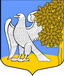 Ленинградская областьЛужский муниципальный районсовет депутатов Ретюнского сельского  поселениячетвертого созываРЕШЕНИЕот 17 декабря 2019 г. N 31О внесении изменения «Об установлении земельного налогана территории муниципальногообразования «Ретюнское сельскоепоселение» Лужского муниципальногорайона Ленинградской области».В соответствии с Федеральным законом от 06.10.2003 N 131-ФЗ "Об общих принципах организации местного самоуправления в Российской Федерации", Налоговым кодексом Российской Федерации и Уставом муниципального образования Ретюнского сельского поселения Лужского муниципального района Ленинградской области, Совет депутатов Ретюнского сельского поселения поселения решил:1. Пункт 9 читать в следующей редакции: «Считать утратившим силу Решение Совета депутатов муниципального образования Ретюнское сельское поселение от 16.11.2015г. № 39 «Об установлении земельного налога на территории муниципального образования Ретюнское сельское поселение Лужского муниципального района Ленинградской области»2. Настоящее решение подлежит официальному опубликованию.3.  Настоящее решение вступает в силу с 1 января 2020 года, но не ранее чем по истечении одного месяца со дня его официального опубликования в средствах массовой информации и не ранее 1-го числа очередного налогового периода по данному налогу.Глава  Ретюнского сельского поселения,исполняющий  полномочия председателя                                   В. Ю. Камагинсовета депутатов                                                             